MANAJEMEN PEMBELAJARAN  DENGAN METODE USMANI DALAM PENINGKATAN KEMAMPUAN MEMBACA AL- QUR’AN SISWA(Studi Multi Situs di MI Pesantren Kota Blitar dan  MI Darussalam Kota Blitar)TESIS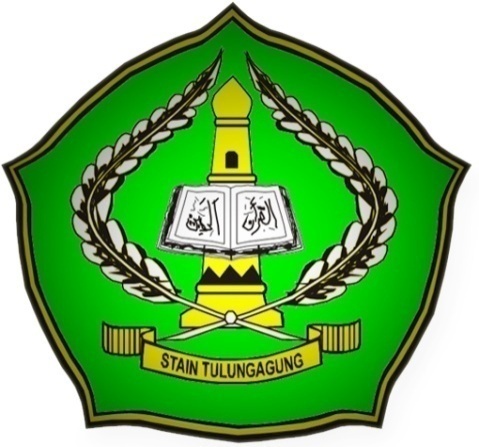 Oleh :Khoirul AnwarNIM: 2845134028PROGRAM STUDI ILMU PENDIDIKAN DASAR ISLAMPROGRAM PASCASARJANAIAIN TULUNGAGUNG2015